"To achieve equality for all women in the workplace through advocacy, education,and information."HELLO,UPPER PERKIOMEN BPWIN PERSON WORKSHOPSIGN UPTODAYJennifer610-350-7060Jennifervaningen @gmail.com901 Main Street Pennsburg, PA 7:45am - 4:00pm$25: Includes Course Materials, Light Breakfast and LunchFEBRUARY 25RECONNECT WITH YOUR STRENGTHSLets explore what you excel at, and develop new strategies that will carry you into the futureEXPLORE YOUR COMMUNICATION SKILLSCommunication Is one of the most Important parts of our lives. You will learn how to effectively communicate In your personal and professional life.SHARE, LAUGH AND LEARNWe will share from our own experiences, enjoy the camaraderie of the women around us, and learn how to take ourselves it to the next levelbpwupperperk.org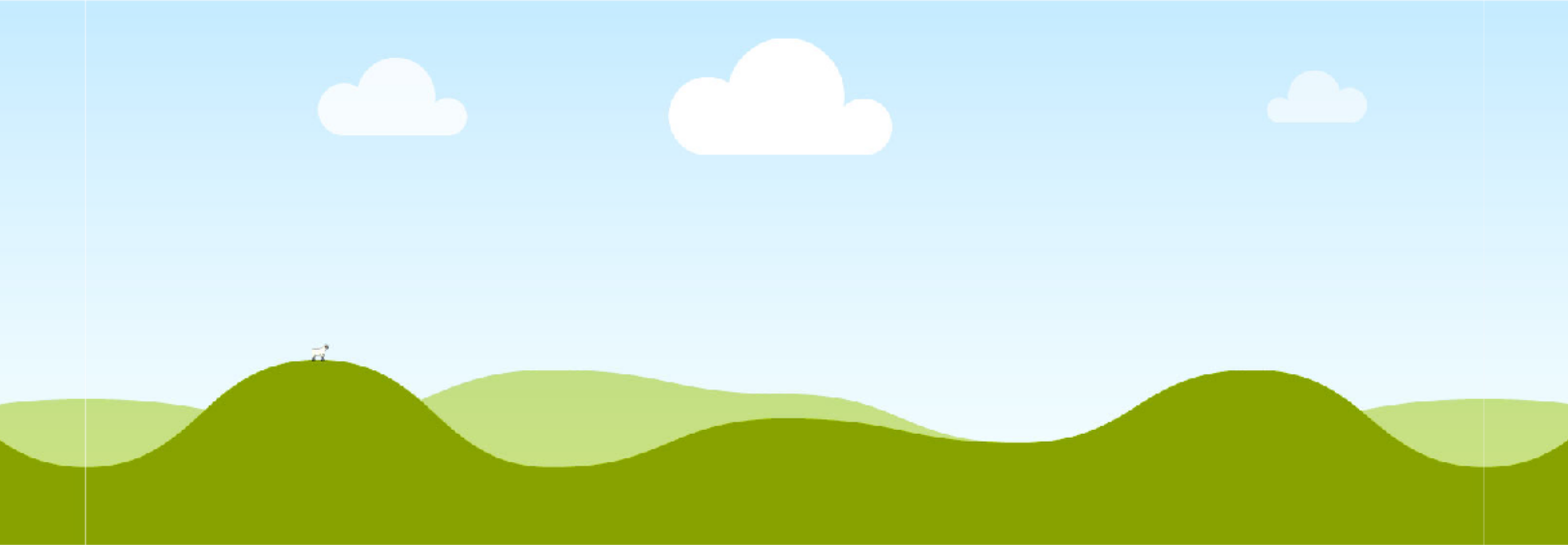 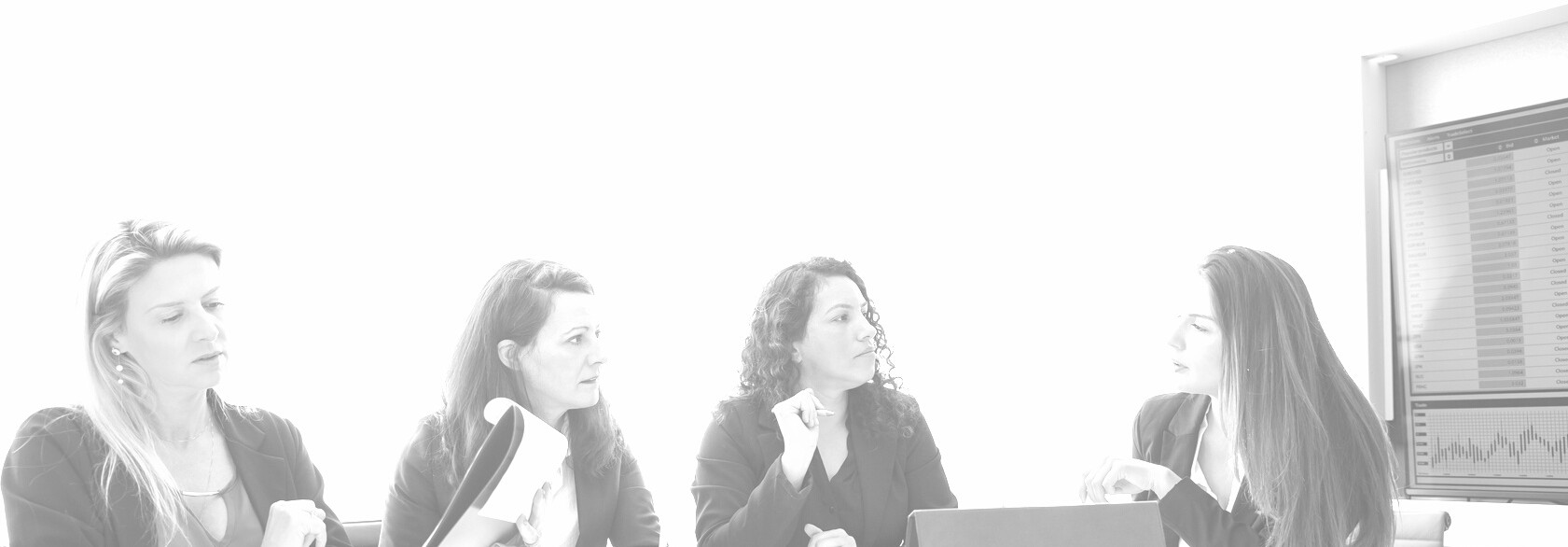 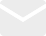 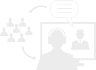 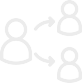 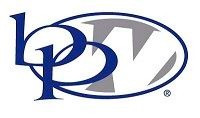 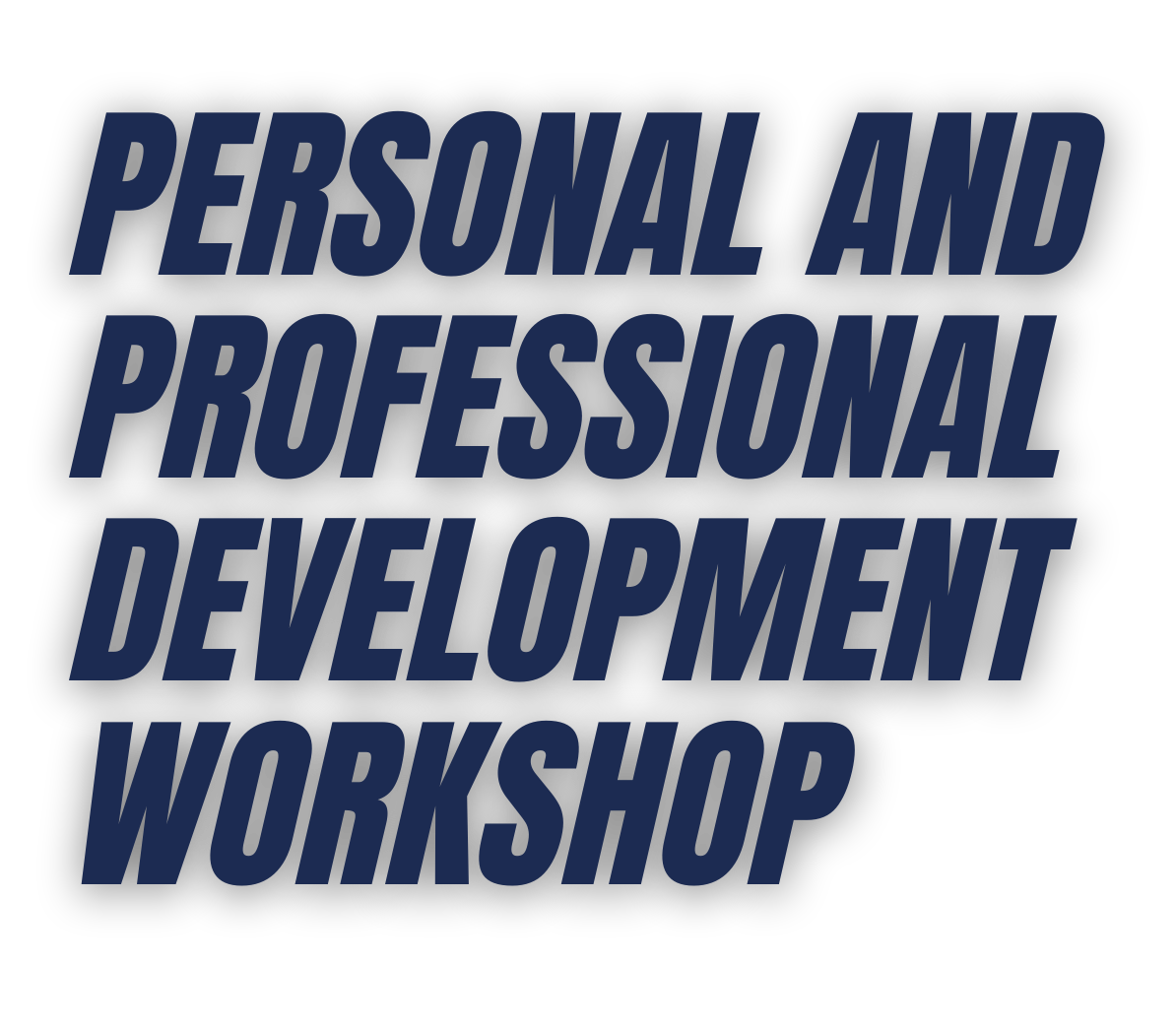 WOMEN SUPPORTINGWOMEN